Map of SOS AGM 2017 venue:   Meeting Room 1 (upstairs)Hawthorn Library584 Glenferrie Rd HawthornEasily accessible by tram along Glenferrie Rd or by train to Glenferrie stationAmple car parking behind Hawthorn Arts Centre - car park access from Oxley Rd or Kent St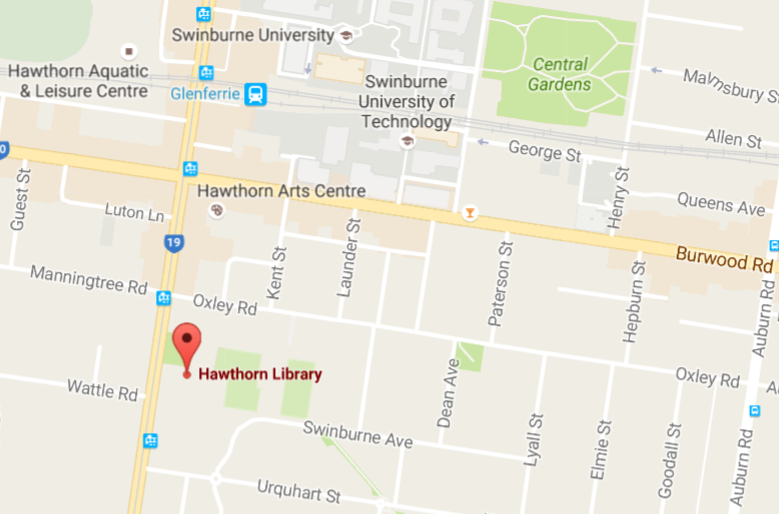 